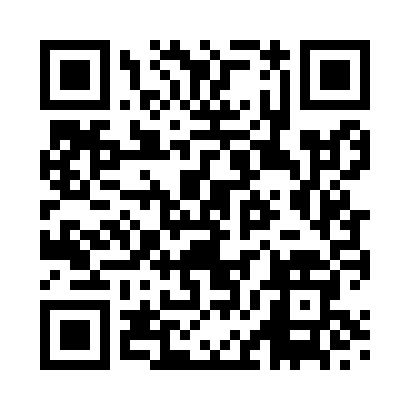 Prayer times for Aston End, Hertfordshire, UKMon 1 Apr 2024 - Tue 30 Apr 2024High Latitude Method: Angle Based RulePrayer Calculation Method: Islamic Society of North AmericaAsar Calculation Method: HanafiPrayer times provided by https://www.salahtimes.comDateDayFajrSunriseDhuhrAsrMaghribIsha1Mon4:576:351:045:317:359:132Tue4:556:321:045:337:379:153Wed4:526:301:045:347:389:174Thu4:496:281:035:357:409:195Fri4:476:251:035:367:429:216Sat4:446:231:035:377:449:237Sun4:416:211:035:397:459:268Mon4:386:191:025:407:479:289Tue4:356:161:025:417:499:3010Wed4:336:141:025:427:509:3211Thu4:306:121:025:437:529:3512Fri4:276:101:015:457:549:3713Sat4:246:081:015:467:559:3914Sun4:216:051:015:477:579:4115Mon4:196:031:015:487:599:4416Tue4:166:011:005:498:019:4617Wed4:135:591:005:508:029:4918Thu4:105:571:005:518:049:5119Fri4:075:551:005:538:069:5420Sat4:045:5212:595:548:079:5621Sun4:015:5012:595:558:099:5922Mon3:585:4812:595:568:1110:0123Tue3:565:4612:595:578:1210:0424Wed3:535:4412:595:588:1410:0625Thu3:505:4212:585:598:1610:0926Fri3:475:4012:586:008:1710:1127Sat3:445:3812:586:018:1910:1428Sun3:415:3612:586:028:2110:1729Mon3:385:3412:586:038:2210:1930Tue3:355:3212:586:048:2410:22